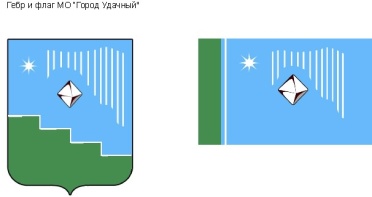 Российская Федерация (Россия)Республика Саха (Якутия)Муниципальное образование «Город Удачный»Городской Совет депутатовIV созывVII СЕССИЯРЕШЕНИЕ28 марта 2018 года                                                                                                    №7-8Об утверждении Правил землепользования и застройки муниципального образования «Город Удачный» Мирнинского района Республики Саха (Якутия)На основании статей 31,32 Градостроительного кодекса Российской Федерации, пункта 20 части 1 статьи 14 Федерального закона от 6 октября 2003 года № 131-ФЗ «Об общих принципах организации местного самоуправления в Российской Федерации», Устава  МО «Город Удачный», с учетом результатов публичных (общественных) от 6 декабря 2017 года, городской Совет депутатов МО «Город Удачный» решил:1. Утвердить прилагаемые Правила землепользования и застройки муниципального образования «Город Удачный» Мирнинского района Республики Саха (Якутия).2. Настоящее решение подлежит официальному опубликованию (обнародованию) в порядке, предусмотренном Уставом МО «Город Удачный». 3. Настоящее решение вступает в силу после его официального опубликования (обнародования).4. Со дня вступления в силу настоящего решения признать утратившим силу Решение городского Совета депутатов МО «Город Удачный»  от 21 декабря 2012 года №4-11 «Об утверждении Правил землепользования и застройки города Удачный Мирнинского района Республики Саха (Якутия)». 5. Контроль   исполнения   настоящего   решения   возложить   на   комиссию    по бюджету, налоговой политике, землепользованию, собственности (Иващенко В.М.).Глава города_____________А.В. Приходько28 марта 2018 годадата подписанияПредседательгородского Совета депутатов_____________В.В. Файзулин